Booking TEL +39 06 45554085info@evasionicral.com - www.evasionicral.com 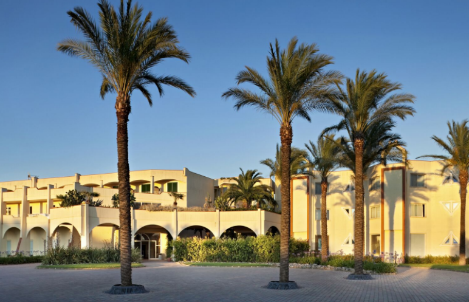 Ti Blu Village ****Basilicata | Marina di Pisticci | MT7 notti Il profumo della pineta e la limpidezza del mare. Immerso in 35 ettari di verde pineta, il Ti Blu Village sorge a Marina di Pisticci, un suggestivo angolo di Mediterraneo famoso per la natura incontaminata dei suoi paesaggi, la limpidezza del suo mare e le ampie spiagge di sabbia finissima. In una zona ricca di siti archeologici, la sua posizione è strategica anche come punto di partenza per visitare le bellezze storiche della Lucania. Gli spazi e gli ambienti del Villaggio sono pensati per garantire massimo comfort e funzionalità e lo rendono il luogo ideale per tutta la famiglia. ServiziDeposito bagagli, custodia valori, parcheggio interno incustodito, anfiteatro, assistenza medica ad orari prestabiliti, accesso disabili, sala congressi da 40 a 350 posti*, escursioni*, transfer da e per i principali aeroporti e stazioni ferroviarie della zona*, boutique*, vendita di prodotti tipici*, bazar,* giornali*. Beauty Center con estetica e massaggi*, parrucchiera*, fotografo*, maneggio esterno che organizza lezioni individuali ed escursioni a cavallo lungo la pineta*.SpiaggiaLa spiaggia è ampia e di sabbia finissima; è privata ed attrezzata con ombrelloni, lettini e piccolo punto ristoro. Si trova a circa 600 metri dal corpo centrale del Villaggio ed è comodamente raggiungibile a piedi, lungo una stradina pedonale che attraversa la fresca vegetazione della pineta, o con un simpatico trenino-navetta Possibilità di utilizzare canoe, windsurf, campo da beach volley, barche a vela e catamarani, teli mare su cauzione*Camere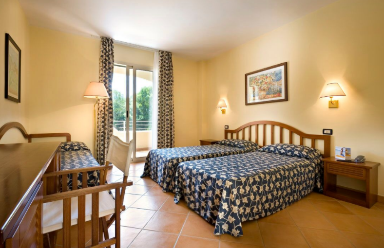 La struttura dispone di 400 camere confortevoli di varia tipologia: doppie, triple, quadruple ad unico vano, quadruple e quintuple composte da due camere comunicanti. Disponibili, con supplemento, camere panoramiche vista pineta per le sole tipologie doppie, triple, quadruple comunicanti e quintuple comunicanti. Possibilità di camere panoramiche Plus con TV Led 42”, Premium e macchinetta del caffè in cialde Tutte le camere sono dotate di servizi privati con doccia, balcone,aria condizionata, TV, telefono, asciugacapelli e frigobar (servizio di riempimento a pagamento e su richiesta).Ristorante e barSituato nel corpo principale del Villaggio, il Ristorante propone un servizio a buffet e una vasta scelta di pietanze della cucina mediterranea. Al Ristorante Birba, il menù è pensato appositamente per i bimbi. Due cene a settimana saranno dedicate ai sapori della terra lucana con i migliori prodotti locali e una selezione di piatti tipici. Due i bar: uno a bordo piscina e uno, aperto solo in alcuni giorni prestabiliti, affacciato sul terrazzo panoramico. Comodo Beach bar in spiaggia.SportA disposizione una piscina con superficie di 1.500 mq e zona per acqua gym, idromassaggi e solarium. Una piscina per i più piccini. Un’intera area è dedicata a: campo da calcetto, campo polivalente per basket e pallavolo, 4 campi da tennis, 2 campi da bocce. Si possono praticare ginnastica e aerobica, ping-pong e jogging, illuminazione serale dei campi sportivi*, corsi individuali dei vari sport*.EscursioniIn Basilicata tutta la pianura costiera è una zona ricca di siti archeologici e dal Villaggio è possibile partire alla scoperta delle bellezze del luogo. Imperdibile la visita a Metaponto e Policoro per chi desidera approfondire la storia della Magna Grecia. A pochi chilometri da non perdere la città di Matera e i suoi “Sassi”, il Monte Coffolo, l’Oasi Faunistica di S. Giuliano e il Parco del Pollino.*servizi a pagamentoBambini e RagazziPer i bambini e ragazzi l’Animazione TH dedica attività di gioco e sport durante tutto il giorno, possibilità di mangiare con il proprio animatore, Baby Dance dopo cena. Attenzione particolare ai genitori con i bambini più piccoli con: noleggio passeggini*, sala pappe e biberoneria con assistenza. TH Baby dai 3 ai 5 anni compiuti, TH Kids dai 6 ai 7 anni compiuti, TH Fun dagli 8 ai 10 anni compiuti, TH Junior dagli 11 ai 14 anni compiuti, TH Explora dai 14 ai 18 anni compiuti.Trattamento SOFT ALL INCLUSIVETH MARINA DI PISTICCITH MARINA DI PISTICCITH MARINA DI PISTICCITipologia - ClassicTipologia - ClassicTipologia - ClassicTipologia - ClassicTipologia - ClassicQuota fissa 3/4 letto 
3-15 anni n.c.Ti Blu Village ****Ti Blu Village ****Ti Blu Village ****SHOCKFLASHFASTEASYBASEQuota fissa 3/4 letto 
3-15 anni n.c.310giugno469504539581616771017giugno525567609651693771724giugno56060264469373577241luglio58162367271476319618luglio616665714763812196815luglio6517077568128611961522luglio6797287848338891962229luglio693749798854910196295agosto742805861924980196512agosto8198759319942661219agosto10221099116912462661926agosto8338969521015266262settembre60965170074219629settembre504539581616196916settembre44147650453977Periodi LunghiPeriodi LunghiPeriodi LunghiPeriodi LunghiPeriodi LunghiPeriodi LunghiQuota fissa 3/4 letto 
3-15 anni n.c.Quota fissa 3/4 letto 
3-15 anni n.c.DALALNOTTISHOCKFLASHQuota fissa 3/4 letto 
3-15 anni n.c.Quota fissa 3/4 letto 
3-15 anni n.c.818luglio109422802801829luglio111081308308298agosto101093310310819agosto1114904184181929agosto101094350350299settembre11852308308Quota addizionale obbligatoria   (a scelta tra le due opzioni):Quota addizionale obbligatoria   (a scelta tra le due opzioni):Quota addizionale obbligatoria   (a scelta tra le due opzioni):Quota addizionale obbligatoria   (a scelta tra le due opzioni):opzione A)       quota gestione TH - adulti € 30, bambini 3-15 n.c. € 20 - comprensiva di: opzione A)       quota gestione TH - adulti € 30, bambini 3-15 n.c. € 20 - comprensiva di: opzione A)       quota gestione TH - adulti € 30, bambini 3-15 n.c. € 20 - comprensiva di: opzione A)       quota gestione TH - adulti € 30, bambini 3-15 n.c. € 20 - comprensiva di: quota iscrizione pratica, assicurazione medico bagaglio offerta da TH Resorts, assegnazione tavolo all'arrivo (in formula hotel),quota iscrizione pratica, assicurazione medico bagaglio offerta da TH Resorts, assegnazione tavolo all'arrivo (in formula hotel),quota iscrizione pratica, assicurazione medico bagaglio offerta da TH Resorts, assegnazione tavolo all'arrivo (in formula hotel),quota iscrizione pratica, assicurazione medico bagaglio offerta da TH Resorts, assegnazione tavolo all'arrivo (in formula hotel), 5% di riduzione sui corsi sportivi individuali. 5% di riduzione sui corsi sportivi individuali. 5% di riduzione sui corsi sportivi individuali. 5% di riduzione sui corsi sportivi individuali.opzione B)       quota gestione TH PLUS - adulti € 50, bambini 3-15 n.c. € 40 - comprensiva di: opzione B)       quota gestione TH PLUS - adulti € 50, bambini 3-15 n.c. € 40 - comprensiva di: opzione B)       quota gestione TH PLUS - adulti € 50, bambini 3-15 n.c. € 40 - comprensiva di: opzione B)       quota gestione TH PLUS - adulti € 50, bambini 3-15 n.c. € 40 - comprensiva di: quota gestione TH, polizza assicurativa assistenza persona, spese mediche, bagaglio ed annullamento viaggio offerta da TH Resorts,quota gestione TH, polizza assicurativa assistenza persona, spese mediche, bagaglio ed annullamento viaggio offerta da TH Resorts,quota gestione TH, polizza assicurativa assistenza persona, spese mediche, bagaglio ed annullamento viaggio offerta da TH Resorts,quota gestione TH, polizza assicurativa assistenza persona, spese mediche, bagaglio ed annullamento viaggio offerta da TH Resorts,5% di riduzione sui nostri centri Wellness (ove previsto), 5% di riduzione su escursioni collettive5% di riduzione sui nostri centri Wellness (ove previsto), 5% di riduzione su escursioni collettive5% di riduzione sui nostri centri Wellness (ove previsto), 5% di riduzione su escursioni collettive5% di riduzione sui nostri centri Wellness (ove previsto), 5% di riduzione su escursioni collettiveFlinky Card: € 126 per bambino a settimanaFlinky Card: € 126 per bambino a settimanaFlinky Card: € 126 per bambino a settimanaFlinky Card: € 126 per bambino a settimanaobbligatoria per i bambini 0/3 anni non compiuti per i servizi a loro dedicati (da regolarsi all’atto della prenotazione)obbligatoria per i bambini 0/3 anni non compiuti per i servizi a loro dedicati (da regolarsi all’atto della prenotazione)obbligatoria per i bambini 0/3 anni non compiuti per i servizi a loro dedicati (da regolarsi all’atto della prenotazione)obbligatoria per i bambini 0/3 anni non compiuti per i servizi a loro dedicati (da regolarsi all’atto della prenotazione)Club Card: € 49 per persona a settimanaClub Card: € 49 per persona a settimanaClub Card: € 49 per persona a settimanaClub Card: € 49 per persona a settimanaobbligatoria dai 3 anni compiuti (da regolarsi in loco) obbligatoria dai 3 anni compiuti (da regolarsi in loco) obbligatoria dai 3 anni compiuti (da regolarsi in loco) obbligatoria dai 3 anni compiuti (da regolarsi in loco) SUPPLEMENTI:SUPPLEMENTI:Camera panoramica vista pineta o piscina: adulti + 5%Camera panoramica vista pineta o piscina: adulti + 5%Camera panoramica vista pineta o piscina: adulti + 5%Camera panoramica vista pineta o piscina: adulti + 5%Camera panoramica PLUS : adulti + 15% da classicCamera panoramica PLUS : adulti + 15% da classicCamera panoramica PLUS : adulti + 15% da classicCamera panoramica PLUS : adulti + 15% da classicCamera doppia uso singola € 105 a settimanaCamera doppia uso singola € 105 a settimanaCamera doppia uso singola € 105 a settimanaCamera doppia uso singola € 105 a settimanaAll Inclusive a settimana :  € 56 a settimana dai 18 anni compiuti All Inclusive a settimana :  € 56 a settimana dai 18 anni compiuti All Inclusive a settimana :  € 56 a settimana dai 18 anni compiuti All Inclusive a settimana :  € 56 a settimana dai 18 anni compiuti Pacchetti Vip : quota a camera a settimanaPacchetti Vip : quota a camera a settimanaPacchetti Vip : quota a camera a settimanaPacchetti Vip : quota a camera a settimanaDalAlgoldsilver03.0601.0716811901.0729.0718913329.0702.0922416102.0916.09168119Da richiedere all'atto della prenotazione e da regolarsi in loco.Da richiedere all'atto della prenotazione e da regolarsi in loco.Da richiedere all'atto della prenotazione e da regolarsi in loco.Da richiedere all'atto della prenotazione e da regolarsi in loco.Silver : fast check in in area dedicata + ombrellone in seconda fila con cassaforte + telo mareSilver : fast check in in area dedicata + ombrellone in seconda fila con cassaforte + telo mareSilver : fast check in in area dedicata + ombrellone in seconda fila con cassaforte + telo mareSilver : fast check in in area dedicata + ombrellone in seconda fila con cassaforte + telo mareGold : fast check in in area dedicata + ombrellone in prima fila con cassaforte + telo mare + late check out ore 12.00Gold : fast check in in area dedicata + ombrellone in prima fila con cassaforte + telo mare + late check out ore 12.00Gold : fast check in in area dedicata + ombrellone in prima fila con cassaforte + telo mare + late check out ore 12.00Gold : fast check in in area dedicata + ombrellone in prima fila con cassaforte + telo mare + late check out ore 12.00Beach Plus (1 ombrellone + 2 lettini): quota a camera a settimanaBeach Plus (1 ombrellone + 2 lettini): quota a camera a settimanaBeach Plus (1 ombrellone + 2 lettini): quota a camera a settimanaBeach Plus (1 ombrellone + 2 lettini): quota a camera a settimanaDalAl1^ fila2^ fila03.0601.07917701.0729.071059129.0702.0914711902.0916.099177Da richiedere all'atto della prenotazione e da regolarsi in loco.Da richiedere all'atto della prenotazione e da regolarsi in loco.Da richiedere all'atto della prenotazione e da regolarsi in loco.Da richiedere all'atto della prenotazione e da regolarsi in loco.RIDUZIONI:RIDUZIONI:3° e 4° letto adulti: -30%3° e 4° letto adulti: -30%3° e 4° letto adulti: -30%3° 4° e 5° bambino 3/15 anni n.c. in camere comunicanti con 2 adulti -50%3° 4° e 5° bambino 3/15 anni n.c. in camere comunicanti con 2 adulti -50%3° 4° e 5° bambino 3/15 anni n.c. in camere comunicanti con 2 adulti -50%3° 4° e 5° bambino 3/15 anni n.c. in camere comunicanti con 2 adulti -50%Adulto + Bambino:Adulto + Bambino:Adulto + Bambino:1° bambino 3/15 anni n.c. in camera con 1 adulto: -50%1° bambino 3/15 anni n.c. in camera con 1 adulto: -50%1° bambino 3/15 anni n.c. in camera con 1 adulto: -50%1° bambino 3/15 anni n.c. in camera con 1 adulto: -50%2° bambino 3/15 anni n.c. in camera con 1 adulto: -70%2° bambino 3/15 anni n.c. in camera con 1 adulto: -70%2° bambino 3/15 anni n.c. in camera con 1 adulto: -70%2° bambino 3/15 anni n.c. in camera con 1 adulto: -70%ANIMALI: non ammessiANIMALI: non ammessiANIMALI: non ammessi